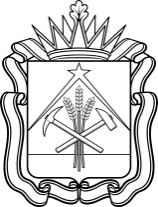 МИНИСТЕРСТВО СОЦИАЛЬНОЙ ЗАЩИТЫ НАСЕЛЕНИЯ КУЗБАССАПРИКАЗот 25.05.2023 № 99О внесении изменений в приказ департамента социальной защиты населения Кемеровской области      от 04.07.2019 № 99 «Об утверждении Порядка определения индивидуальной потребности граждан в социальном обслуживании»П р и к а з ы в а ю: 1. Внести в приказ департамента социальной защиты населения Кемеровской области от 04.07.2019 № 99 «Об утверждении Порядка определения индивидуальной потребности граждан в социальном обслуживании» (в редакции приказов департамента социальной защиты населения Кемеровской области от 13.11.2019 № 178, от 21.01.2020 № 3, приказа Министерства социальной защиты населения Кузбасса от 15.02.2022 № 35) следующие изменения:1.1. Заголовок, преамбулу, пункты 1 - 4 изложить в следующей редакции:«Об утверждении Правил распределения граждан на группыухода или уровни нуждаемости в уходе по результатамопределения их индивидуальной потребности в социальном обслуживании, в том числе в социальных услугах по уходуП р и к а з ы в а ю:1. Утвердить прилагаемые Правила распределения граждан на группы ухода или уровни нуждаемости в уходе по результатам определения их индивидуальной потребности в социальном обслуживании, в том числе в социальных услугах по уходу.2. Руководителям организаций социального обслуживания Кемеровской области - Кузбасса обеспечить реализацию Правил распределения граждан на группы ухода или уровни нуждаемости в уходе по результатам определения их индивидуальной потребности в социальном обслуживании, в том числе в социальных услугах по уходу (далее - Правила), утвержденных настоящим приказом. 3. Рекомендовать руководителям муниципальных организаций социального обслуживания, расположенных на территории Кемеровской области - Кузбасса, обеспечить реализацию Правил.4. Рекомендовать руководителям негосударственных организаций социального обслуживания, включенных в реестр поставщиков социальных услуг Кемеровской области - Кузбасса, руководствоваться в работе Правилами.».1.2. В Порядке определения индивидуальной потребности граждан в социальном обслуживании (далее - Порядок), утвержденном приказом:1.2.1. В грифе утверждения слово «Утвержден» заменить словом «УТВЕРЖДЕНЫ».1.2.2. Заголовок, раздел 1 изложить в следующей редакции:«ПРАВИЛАраспределения граждан на группы ухода или уровни нуждаемости в уходе по результатам определения их индивидуальной потребности в социальном обслуживании, в том числе в социальных услугах по уходу1. Для определения группы ухода или уровня нуждаемости в уходе используется таблица распределения граждан на группы ухода или уровни нуждаемости в уходе по результатам определения их индивидуальной потребности в социальном обслуживании, в том числе в социальных услугах по уходу.2. Для определения объема ухода используется таблица распределения часов ухода в неделю с учетом семейного статуса.Таблицараспределения граждан на группы ухода или уровнинуждаемости в уходе по результатам определения их индивидуальной потребности в социальном обслуживании, в том числе в социальных услугах по уходуТаблицараспределения часов ухода в неделю с учетомсемейного статусаОписаниегрупп ухода и уровней нуждаемости в уходе3. Гражданам, отнесенным:к 1, 2 группе ухода, плановое определение индивидуальной потребности в социальном обслуживании, в том числе в социальных услугах по уходу, проводится через 3 года со дня определения индивидуальной потребности в социальном обслуживании, в том числе в уходе;к 1 - 3 уровню нуждаемости в уходе, плановое определение индивидуальной потребности в социальном обслуживании, в том числе в социальных услугах по уходу, проводится через 1 год со дня определения индивидуальной потребности в социальном обслуживании, в том числе в социальных услугах по уходу;к группе ухода 0 (ноль), плановое определение индивидуальной потребности в социальном обслуживании, в том числе в социальных услугах по уходу, не проводится.4. Гражданам, отнесенным:к 0 - 2 группе ухода, 1 - 3 уровню нуждаемости в уходе, рекомендуется предоставление социальных услуг в форме социального обслуживания на дому, в полустационарной форме социального обслуживания;ко 2 группе ухода (при отсутствии у них определенного места жительства и занятий или проживающих в жилом помещении, непригодном для проживания), к 1-му уровню нуждаемости в уходе (при отсутствии у них определенного места жительства и занятий или проживающих в жилом помещении, непригодном для проживания, или имеющим психическое расстройство), ко 2-му, 3-му уровню нуждаемости в уходе, рекомендуется предоставление социальных услуг в стационарной форме социального обслуживания.Социальные услуги, не включенные в пакет долговременного ухода, предоставляются в соответствии со стандартами социальных услуг, являющимися приложением к настоящим Правилам.».1.2.3. Разделы 2 - 5 исключить.1.2.4. Приложения № 1 - 6 к Порядку исключить.1.2.5. Нумерационный заголовок приложения № 7 к Порядку изложить в следующей редакции:«Приложение к Правилам распределения граждан на группы ухода или уровни нуждаемости в уходе по результатам определения их индивидуальной потребности в социальном обслуживании, в том числе в социальных услугах по уходу».2. Государственному казенному учреждению «Центр социальных выплат и информатизации Министерства социальной защиты населения Кузбасса» обеспечить размещение настоящего приказа на сайте «Электронный бюллетень Правительства Кемеровской области - Кузбасса» и на официальном сайте Министерства социальной защиты населения Кузбасса.3. Контроль за исполнением настоящего приказа оставляю за собой.4. Настоящий приказ распространяется на правоотношения, возникшие с 01.01.2023.Министр                                                                                                  Е.Г. ФедюнинаУровень нуждаемости в уходе---123Группа ухода012---Диапазон баллов0 – 4,55-7,58-1515,5 - 2626,5 - 3535,5 - 55 Снижение способности к самообслужи-ваниюот-сутст-вуетлегкое/не-большоеумерен-ноесильное/значи-тельноеочень сильноетотальноеРекомендуемое количество часов ухода в неделю01 - 33 - 77-1414-2121-28Группа уходаРекомендуемое количество часов ухода в неделюРекомендуемое количество часов ухода в неделюРекомендуемое количество часов ухода в неделюРекомендуемое количество часов ухода в неделюРекомендуемое количество часов ухода в неделюГруппа уходаОдинокий гражданинОдиноко проживаю-щий гражданинОдино-кая семьяОдиноко проживающая семьяЖивет в семье0000001320,250,250,25276420,25Груп-па уходаОписание группы ухода0Гражданин, полностью сохранивший самостоятельность в действиях в повседневной жизни: сохранена способность к самообслуживанию и передвижению, поддержанию быта на необходимом уровне, выполнению трудовых функций. Когнитивные функции не нарушены1Гражданин с небольшим снижением способности к самообслуживанию и передвижению. Когнитивные функции не нарушены. Самостоятельно передвигается по дому, вне дома и двора самостоятельно, но не может нести сумки с тяжелыми покупками.Необходима незначительная помощь в уборке труднодоступных мест, помощь в развешивании постиранного белья. Самостоятельно использует абсорбирующее белье (урологические прокладки), но необходима незначительная помощь для соблюдения личной гигиены (присутствие в квартире или пассивное наблюдение для минимизации рисков травм). Необходима незначительная помощь в выполнении сложных действий при приготовлении горячей или холодной пищи2Гражданин с умеренным снижением способности к самообслуживанию. Когнитивные функции не нарушены. Пользуется вспомогательными средствами реабилитации (ходунки, простые и 4-х опорные трости). Выполняет только частичную уборку, необходима помощь в поддержании быта на приемлемом уровне. Необходима частичная помощь в приготовлении пищи (содействие в приготовлении пищи). Самостоятельно использует абсорбирующее белье (урологические прокладки). Необходима частичная помощь при купании Уро-вень нуж-дае-мости в уходеОписание уровня нуждаемости в уходе1Гражданин со значительным снижением способности к самообслуживанию и передвижению. Когнитивные функции не нарушены, либо имеется снижение когнитивных функций в легкой или умеренной степени. Нуждается в помощи при передвижении по помещению (может использовать реабилитационное оборудование - ходунки, кресло-коляску), нуждается в сопровождении вне помещения. Нуждается в значительной помощи при уборке и стирке.Может самостоятельно приготовить простые блюда, но нуждается в значительной помощи при выполнении сложных действий при приготовлении холодной или горячей пищи. Самостоятельно принимает медикаменты или нуждается в незначительной помощи при приеме медикаментов (нуждается в контроле над приемом медикаментов). Частично контролирует мочеиспускание и дефекацию. Нуждается в помощи при использовании абсорбирующего белья (урологических прокладок). Испытывает трудности при использовании туалетной комнаты (нуждается в помощи для сохранения равновесия, одевания, раздевания). Нуждается в помощи при купании и умывании (например, в причесывании, чистке зубов, мытье труднодоступных частей тела). Нуждается в частичной помощи при одевании и обувании2Гражданин с сильным снижением способности к самообслуживанию и передвижению или снижением когнитивных функций в значительной степени. Степень зависимости гражданина от посторонней помощи приводит к выраженному ограничению одной из категорий жизнедеятельности либо их сочетанию. Часто нарушена способность ориентации во времени и в пространстве. Необходима значительная помощь в самообслуживании. Не может самостоятельно приготовить пищу, выполнить уборку, стирать и развешивать белье. Мобильность ограничена комнатой (кроватью и околокроватным пространством). Нуждается в помощи при переходе с кровати на стул. При использовании инвалидной коляски нуждается в помощи, чтобы сесть в инвалидную коляску и/или передвигаться в ней по помещению.Мочеиспускание и дефекацию контролирует полностью или частично, пользуется туалетом с посторонней помощью либо самостоятельно использует кресло-туалет около кровати или судно. Необходима значительная помощь при купании (умывается, причесывается, чистит зубы, бреется с посторонней помощью). Не может самостоятельно одеваться, обуваться. Не может самостоятельно принимать медикаменты, нуждается в подаче медикаментов и контроле над их приемом. Нуждается в подаче пищи, в частичной помощи при приеме пищи3Гражданин с полной утратой способности к самообслуживанию и передвижению, полностью зависим от посторонней помощи. Часто имеются выраженные когнитивные расстройства. К данной группе также могут быть отнесены граждане с сохраненными когнитивными функциями, но при этом нуждающиеся в постоянной посторонней помощи вследствие общего тяжелого физического состояния, обусловленного декомпенсацией одного или нескольких хронических заболеваний. Не может самостоятельно питаться, умываться, купаться, одеваться. Не контролирует акты мочеиспускание и дефекацию или в редких случаях контролирует их частично. Степень функциональности соответствует I группе инвалидности со стойким, значительно выраженным расстройством функций организма. Нуждается в постоянном уходе, направленном на поддержание жизнедеятельности и профилактику осложнений имеющихся хронических заболеваний и маломобильного образа жизни